Czwartek 9.04.2020r.Temat kompleksowy : Wielkanoc1. Eksperyment Badania prawie naukowe, rozpoczniemy  od przygotowania dwóch jajek – surowego i ugotowanego, 
a także wielu pytań. Jako badacze będziecie mieli ręce pełne roboty Trzeba sprawdzić;które z jaj jest cięższe czy są takiej samej wielkości czy wydają jakiś dźwięk, gdy się nimi potrząśniektóre jajko szybciej się kręci i które jajko szybciej tonieNa koniec proponuję śmieszną zabawę z dwoma ugotowanymi jajkamiZasady wyścigu są proste, wystarczy po wypowiedzeniu hasła: „do kręcenia… gotowi… start!” zakręcić jajkami i sprawdzić, które z jajek kręci się dłużej. Wygrywa ten którego jajko kręciło się dłużej lub nie spadło ze stołu  2. Zatańcz w rytmie ko,ko,ko                    https://www.youtube.com/watch?v=QPqALIknKwY3. Na koniec dopasuj do siebie obrazki.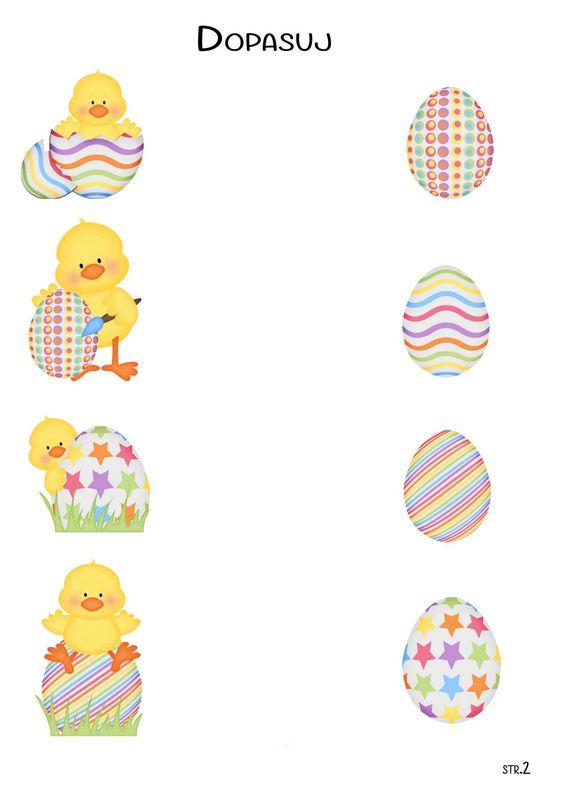 